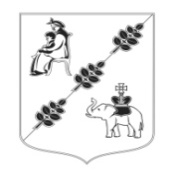 АДМИНИСТРАЦИЯ МУНИЦИПАЛЬНОГО ОБРАЗОВАНИЯ КОБРИНСКОГО СЕЛЬСКОГО ПОСЕЛЕНИЯ ГАТЧИНСКОГО МУНИЦИПАЛЬНОГО РАЙОНА ЛЕНИНГРАДСКОЙ ОБЛАСТИПОСТАНОВЛЕНИЕот 30 ноября 2020 года					      	    	                           № 286В соответствии с Федеральным законом от 02.05.2006 года № 59-ФЗ «О порядке рассмотрения обращений граждан Российской Федерации», поручением Президента Российской Федерации от 26.04.2013 года № Пр-936, Порядком применения методических рекомендаций по работе с личными обращениями и запросами российских и иностранных граждан, лиц без гражданства, объединений граждан, в том числе юридических лиц, в государственные органы и органы местного самоуправления и Методических рекомендаций по проведению общероссийского дня приема граждан в условиях возникновения и распространения инфекционных заболеваний, утвержденных заместителем Руководителя Администрации Президента Российской Федерации, руководителем рабочей группы при Администрации Президента Российской Федерации по координации и оценке работы с обращениями граждан и организаций, Уставом                  МО «Кобринское сельское поселение» Гатчинского муниципального района Ленинградской области, руководствуясь рекомендациями Роспотребнадзора по организации проведения общероссийского дня приема граждан 14.12.2020 года, Администрация МО «Кобринское сельское поселение»ПОСТАНОВЛЯЕТ:	1. Организовать проведение в администрации МО «Кобринское сельское поселение» общероссийского дня приема граждан в условиях возникновения и распространения инфекционных заболеваний 14 декабря 2020 года с 12.00 часов до 20.00 часов по местному времени, по адресу: Ленинградская область, Гатчинский район, п. Кобринское, ул. Центральная, д. 16, 2 этаж, каб. № 5. 	2. Обязанности уполномоченного должностного лица, осуществляющего прием заявителей в общероссийский день приема граждан в администрации МО «Кобринское сельское поселение» возложить на главу администрации Федорченко Вячеслава Викторовича.	3. Утвердить форму согласия заявителя на осуществление личного обращения в режиме видео-конференцсвязи, видеосвязи, аудиосвязи или иных видов связи к уполномоченным лицам иных органов власти и органов местного самоуправления, в компетенцию которых входит решение поставленных в обращении вопросов (Приложение 1).	4.  Заместителю главы администрации МО «Кобринское сельское поселение» Халтунену Дмитрию Сергеевичу:- в срок до 30.11.2020 года разместить информацию о проведении в администрации                 МО «Кобринское сельское поселение» общероссийского дня приема граждан в условиях возникновения и распространения инфекционных заболеваний на официальном сайте Кобринского сельского поселения в сети «Интернет» https://кобринское.рф/;- в течение 2 рабочих дней со дня проведения общероссийского дня приема граждан составить итоговые сводные отчеты в соответствии с приложением № 2 Методических рекомендаций по проведению общероссийского дня приема граждан и направить в Администрацию Гатчинского муниципального района.	5. Ведущему специалисту администрации МО «Кобринское сельское поселение» Мураевой Марине Андреевне:- разместить на информационном стенде в здании администрации информацию о проведении в администрации МО «Кобринское сельское поселение» общероссийского дня приема граждан в условиях возникновения и распространения инфекционных заболеваний;- с 02 по 11 декабря 2020 года в рабочие дни с 09.00 часов до 13.00 часов и с 14.00 часов до 17.00 часов организовать предварительную запись на личный прием граждан по телефону: 8(81371)-58-208;- обеспечить наличие запаса масок и одноразовых ручек для заявителей.	6. Всем сотрудникам администрации МО «Кобринское сельское поселение», а также руководителю подведомственного учреждения, 14.12.2020 года в день проведения в администрации МО «Кобринское сельское поселение» общероссийского дня приема граждан в условиях возникновения и распространения инфекционных заболеваний с 12.00 часов до 20.00 часов присутствовать на своих рабочих местах  в целях своевременной подготовки справочной информации по существу заданного заявителем вопроса.	7. Рекомендовать начальнику 106 отдела полиции Гатчинского района назначить уполномоченного представителя в целях оказания содействия в обеспечении общественного порядка и безопасности граждан в общероссийский день приема граждан в условиях возникновения и распространения инфекционных заболеваний 14 декабря 2020 года с 12.00 часов до 20.00 часов в здании МО «Кобринское сельское поселение», расположенном по адресу: Ленинградская область, Гатчинский район, п. Кобринское,                   ул. Центральная, д. 16.	8. Всем ответственным исполнителям постановления обеспечить соблюдение мер по предотвращению распространения коронавирусной инфекции.	9. Контроль за исполнением настоящего постановления оставляю за собой.Глава администрацииКобринского сельского поселения                                                                    В.В. ФедорченкоИсп.: Д.С. ХалтуненТел.: 8(81371)-58-028Приложение 1К постановлению администрацииМО «Кобринское сельское поселение»от 30.11.2020 года № 286Форма согласия гражданинаУполномоченному лицу администрацииМО «Кобринское сельское поселение»на проведение общероссийского дня приема граждан	Я, _____________________________________________________________________,							(Ф.И.О.)даю согласие на осуществление личного обращения в режиме видео-конференцсвязи, видеосвязи, аудиосвязи или иных видов связи к уполномоченным лицам иных органов власти и органов местного самоуправления,  в компетенцию которых входит решение поставленных в устном обращении вопросов.14 декабря 2020 года							__________________											(подпись)«Об организации проведения 14.12.2020 года общероссийского дня приема граждан в администрации Кобринского сельского поселения в условиях возникновения и распространения инфекционных заболеваний»